Winter/Spring Freestyle at ICELAND3345 Hillside Ave. New Hyde Park, NY 11040 (516) 746-1100   www.Icelandlongisland.comWinter/Spring 2021 Freestyle ScheduleJanuary 4th, 2020 through June 25th, 2021 (25 weeks)Exception Date: May 31, 2021AM Sessions:          5:30 AM- 11:30 AM       Mon, Wed, Thurs, FridayTuesday AM sessions will end at 9:45AMMUST MAKE RESERVATIONS IN ADVANCE Cards will be accepted on weekday afternoon sessionsSkaters must be a level B5 or higher2 session max per skater per morningPricing:Pre-paid Passes- attend any session (expires June 25, 2021 only good for weekday Freestyles)60 sessions…………………………………$ 900    (  $15 per Hour  )40 sessions…………………………………$ 640    (  $16 per Hour  )20 sessions…………………………………$ 340    (  $17 per Hour  )10 sessions…………………………………$ 180    (  $18 per Hour  )Guest – Daily rate – any session………………………    ($20 per session)All freestyle cards will be kept on file in the rink. Please make reservations in advance.All pre-paid passes will expire on 6/25/2021                                                                        Outside Pros are Welcome…… No commission.                                                                            ** Must have Cert. of Insurance on File or you will not be allowed to instruct **                  **Full payment with Application**Credit cards accepted** M/C, Visa, Amex**             **Payment accepted over the phone with a credit card**         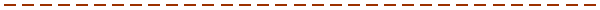 Send application to: Iceland 3345 Hillside Avenue, New Hyde Park, NY 11040 www.Icelandlongisland.comName                                                                  E-mail                                                            Phone                  _              Address                                                                                       Town                                              Zip             _  (60 sessions)   (40 sessions)   (30 sessions)    (20 sessions)  (10 Session)   Pro’s Name                                                                     Days per week skating                  _______________        *Winter/Spring 2021*                            Freestyle Schedule                              5:30 AM – 6:30 AM                              6:30 AM – 7:30 AM    (Ice cut @ 7:30)                              7:45 AM – 8:45 AM                               8:45 AM – 9:45 AM    (Ice cut @ 9:45)                              10:00 AM – 11:30 AM 